   МДОУ «Детский сад «Малыш»
г.Переславль-Залесский
Кондратьева Т.А.Сценарий праздника  для детей «Девица краса, длинная коса»Цель: Расширить знание воспитанников об истории возникновения прически. Формировать положительное отношение к различным видам деятельности и ее результатам. Обратить внимание детей на свой внешний вид. Воспитывать в детях аккуратность, опрятность. Воспитывать чувство коллективизма за общее дело. 

Участники :  Дети гр.№6 «Фиалки» МДОУ №2 «Малыш», два ведущих (педагоги группы), жюри   Оборудование: фонозапись песни «Вери Вумен», «Бровки домиком»- К.Орбакайте. Призы- резиночки и заколки для волос. Медали. Номерки на резиночках. Чаши победы (стаканчики с №). Звездочки- фишки.Ход мероприятия:Ведущий - Здравствуйте, Чехов говорил, что в человеке должно быть все прекрасно: и лицо, и одежда, и душа, и мысли. Вы это знаете? А кто-то из французов заметил, что самое привлекательное в женщине - это ее волосы, прическа.Ведущий - В средневековой Европе женщины не скрывали свои волосы, а распускали их и перевязывали лентами. Красили их во все цвета, кроме рыжего. Почему?Ведущий - Рыжие волосы воспринимались меткой, печатью дьявола.Ведущий - В 19 веке в Европе были модными высокие прически.Ведущий - Прическа подобного типа была у Натальи Гончаровой, когда ее увидел Пушкин…Показ сегодня объявляемИ шлем привет своим гостям,Спасибо вам мы выражаем,Мы благодарны очень вам!Ведущий - Я думаю, что настало время провести «Парад причесок». Объявляем 1 тур.
Девочки демонстрируют прически. Идут под музыку по кругу..Затем все вместе вперед и развернувшись идут назад, затем по одной, парами и вместе.Ведущий  - Вот мы и познакомились с участницами, которые примут участие в нашем конкурсе « Девица-краса, длинная коса».Жюри подводит итоги. Мальчики прочтут стихи для поддержки наших девочек, т.к они сильно волнуются.Модели наши все прекрасны,Лучиться облик красотой,Стройны, красивы и довольны,Ну, просто все как на подбор!************************Модные платья,Каблуки и прически,Брошки, булавки,Банты и расчески,Кружево, бархат,Стразы, цветы,Все это нужно для такой красоты.****************************Ах, какая красота,Просто загляденье,Я от вашего принта –Просто в восхищенье.Ведущий- Объявляем 2 тур конкурса «Интервью» (домашнее задание), Я хотела бы побеседовать с вами и задать несколько вопросов. Девочки расскажите все о своих прическах. Кто сделал прическу, как ухаживаете за волосами? Назовите профессию человека, который в салонах красоты ухаживает за волосами, делает прически?Подведение итогов членами жюри.
Ведущий- Объявляем 3 тур «Интеллектуальный» (загадки)
Ношу их много лет
А счету им не знаю?
(………………….)
Оказывается чем толще волосы, тем их меньше на голове. У блондинок примерно 150 000 волос, а у рыжих-50 000.
Хожу, брожу не по лесам,
А по усам и волосам.
И зубы у меня длинней
Чем у волков и медведей.
(……………………..)У нашей Катюшки
Прямо на макушки
Ни жуки, ни птички. 
Держат две косички.
(………………………..)Частый, зубастый.
Вцепился в чуб вихрастый.
(…………………………) Не сеют, не сажают, 
Сами вырастают.
(…………………….) Языка нету, а правду скажет. 
(………………………..) Не смотрел в окошко, был один Антошка.
Посмотрел в окошко, там второй Антошка.
Что это за окошко, куда смотрел Антошка? 
(…………………………..) Я молча смотрю на всех
И смотрят все на меня,
Веселые видят смех,
С печальными плачу я 
(……………………) Если девочки затрудняются отгадать загадку им помогает «группа поддержки» - мальчики.Жюри подводит итоги конкурса.Ведущий – Чтобы быть всегда красивыми и душой и телом для этого необходимо постараться – заниматься спортом, физкультурой, танцами. И сейчас настало время физкультминутки. Ее проведет «руководитель  по фитнесу» наш музык. Руководитель Юлия Геннадьевна.  Проводится физкультминутка под песню «Губки бантиком» Ведущий – Мы объявляем 4 тур нашего конкурса. Называется он «Заботливая мама». Участницы конкурса должны сыграть небольшую роль заботливой мамы. Девочки продемонстрируют на м свой артистизм и покажут какими же они будут мамами. А жюри по достоинству оценит этот конкурс.А сейчас итоги конкурса.. Давайте посмотрим что же получилось у наших конкурсанток.Объявление итогов, награждение победителей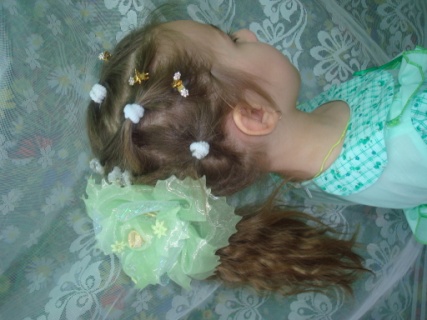 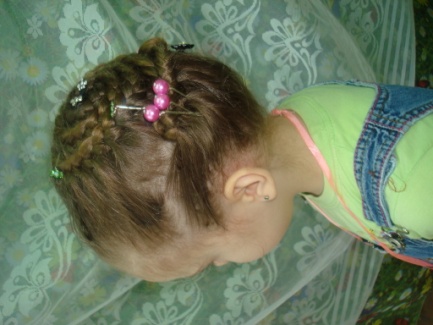 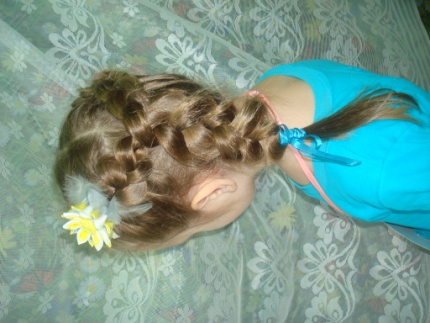 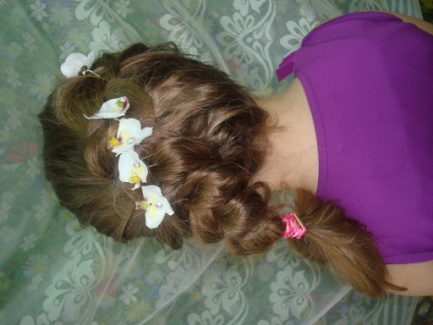 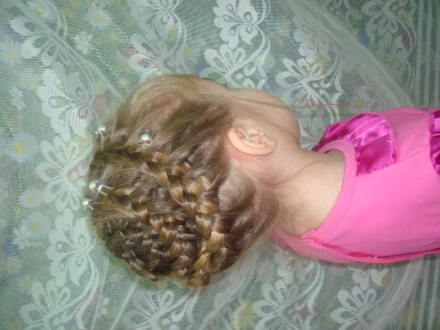 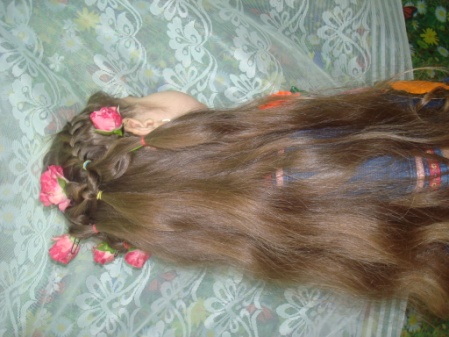 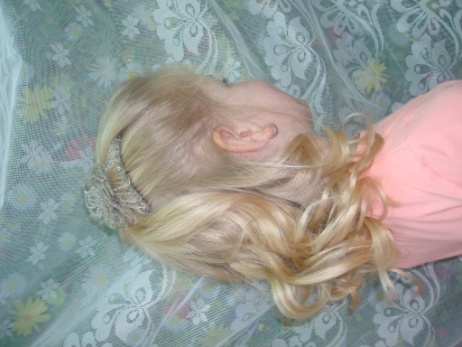 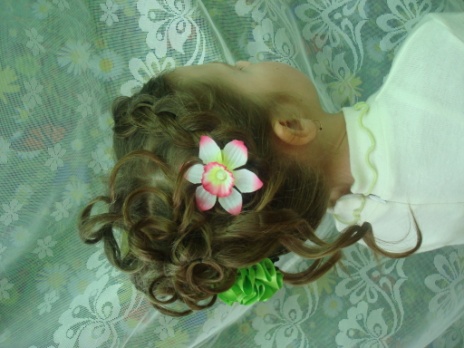 